Formularz – opis punktu POI w aplikacji (POI - miejsce zaplanowane na spacerze, którego nie ma w aplikacji)Formularz – opis punktu POI w aplikacji (POI - miejsce zaplanowane na spacerze, którego nie ma w aplikacji)NazwaMaksymalnie 50 znaków.Punkt widokowy na Grabowskiej GórzeOpis miejsca/obiektuMaksymalnie 400 znaków.Na jednym ze Wzgórz Twardogórskich - Grabowskiej Górze znajduje się punkt widokowy, z którego można podziwiać wspaniały krajobraz. Widać stąd część Wzgórz Trzebnickich i fragment Doliny Baryczy.  W oddali dostrzec można pobliskie wsie – Bukowice, Grabowno Małe, Goszcz. Na wzniesieniu stoi ciekawostka z przeszłości - trójnoga wieża triangulacyjna. Ta betonowa konstrukcja była kiedyś wykorzystywana do celów geodezyjnych.  Rodzaj kategoriiDo jakiej kategorii można przypisać punkt POI np. obiekt turystyczny, obiekt przyrodniczy, restauracja, hotel, łowisko, dla aktywnych, dla rodzin z dziećmi, miejsce dostępne publicznie itp.Obiekt turystycznyWspółrzędne geograficzneMożna pobrać z Google Maps51.355210931787056, 17.418961708063488Zdjęcie miejsca/obiektuZdjęcie stanowi okładkę propozycji, która wyświetla się po wejściu w punkt POI na aplikacji. Format: JPG. Min. rozmiar 1440x960. Maksymalnie 500KB.Wklej zdjęcie poglądowe oraz link do pobrania zdjęcia w lepszej jakości.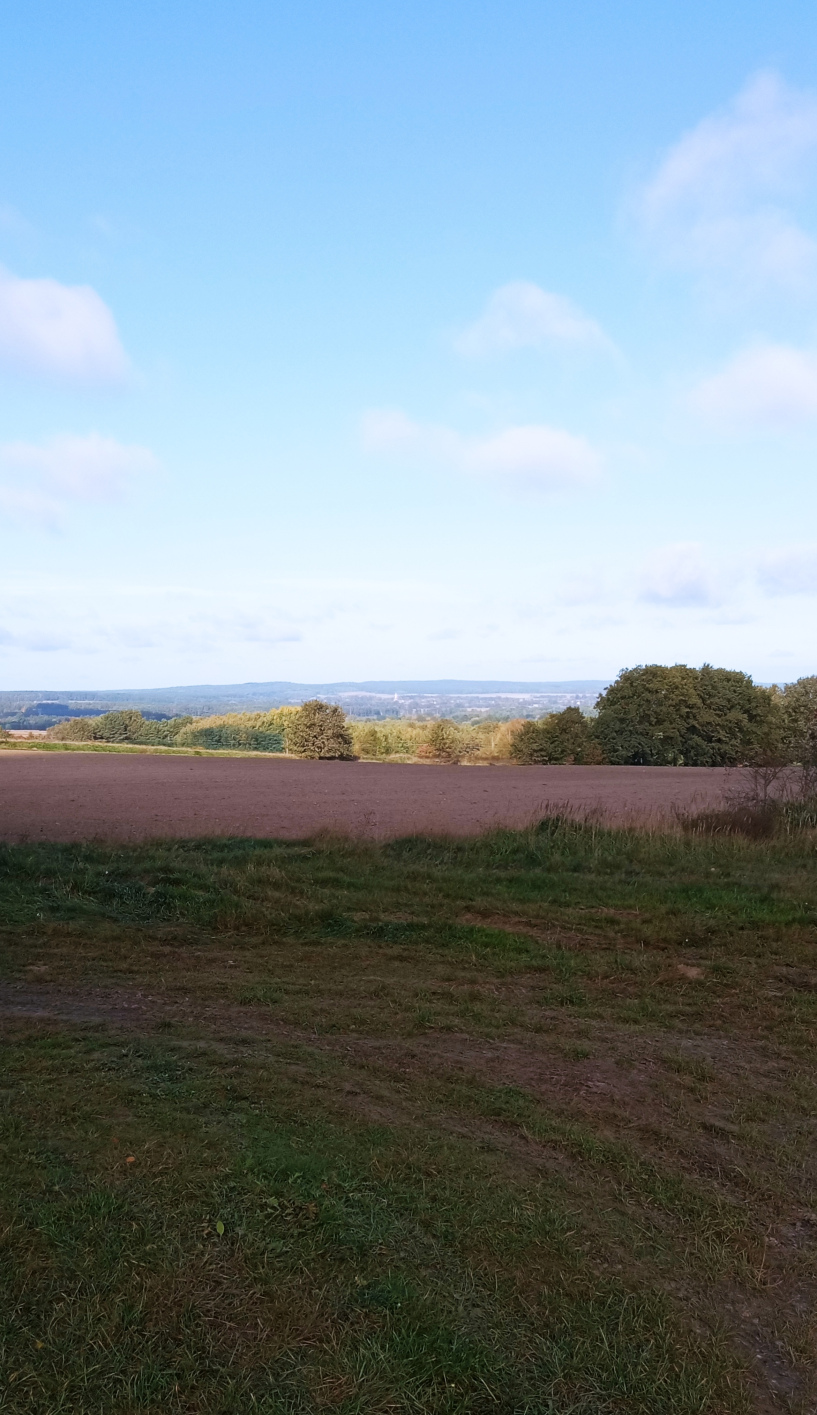 Godziny otwarcia miejsca/obiektuWpisz godziny lub nie dotyczyNie dotyczyUdogodnienia przy miejscu/obiekcie – jeśli dotyczyMaksymalnie 150 znaków.Np. dostępny dla osób 
z niepełnosprawnością, miejsce przyjazne dla zwierząt, WiFi, bezpłatny parking, plac zabaw.Nie dotyczyDane adresoweDane adresoweUlica z numeremKod pocztowyMiejscowośćGminaTwardogóra Dane kontaktoweDane kontaktoweE-mail kontaktowyTelefon kontaktowyStrona internetowa